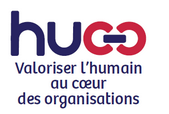 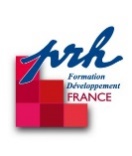 Intitulé de la formation : ……………………………………………………………………..……………………………………..…………………Formateur : ……………………………………....................................   Dates : ………………………..………….………..………….…Prénom et nom : ……………..………………………………………….   mail : …………………………………………………...................Cette formation a-t-elle répondu à vos attentes ? En quoi ?………………………………………………………….…………………………………………………………………………………………………………..……………………………………………………………………………….……………………………………………………………………………………..	☺☺	☺	☹	☹☹	Très satisfait 	Satisfait	Pas vraiment 	Pas du tout 			satisfait	satisfaitRespect du programme et des objectifs				Adéquation avec vos attentes				Intérêt du contenu				Pédagogie				Documents et support				Animation du formateur, de la formatrice				Rythme				Durée de la formation				Les conditions matérielles				Evaluation globale				Remarques et suggestions : ………………………………………………………………………………………………………………………….…………………………………………………………………………………………………………………………………….……………………………....…………………………………………………………………………………………………………………………………….……………………………....…………………………………………………………………………………………………………………………………….……………………………....…………………………………………………………………………………………………………………………………….……………………………....Seriez-vous intéressé par d’autres formations ? Lesquelles ? ……………………………………………………………………………………………………………….……………………………………………………..	☺☺	☺	☹	☹☹	Oui	Oui 	    Pas vraiment 	Non 	sans hésiter 	à l’occasionRecommanderiez-vous cette formation PRH à un ami ?				  